HomeworkNo written homework this week.  Your child may have a reading book.Have a lovely Easter holiday!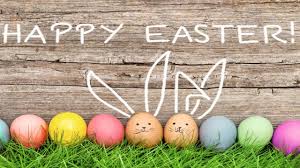 